Estafette M4 Tijd… les 22De vrije tijd Het uitstapje: een tochtje naar bijvoorbeeld een speeltuin of het strand.Uitslapen: ’s morgens lekker lang in je bed blijven liggen.Luieren: lekker liggen en rustig aan doen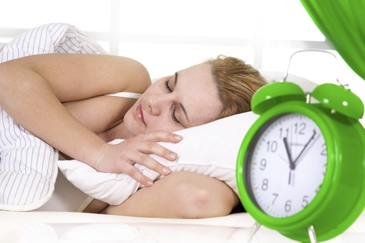 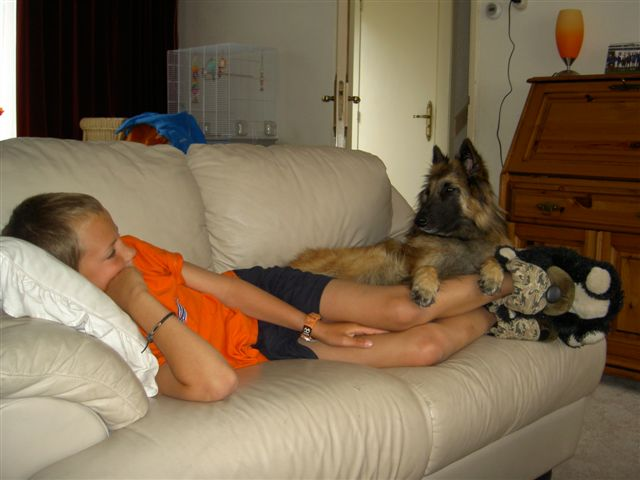 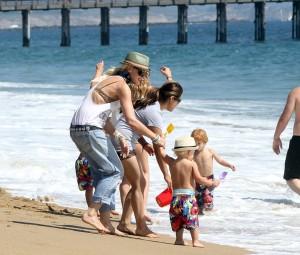 